107年度雲林縣休閒農業區跨域輔導計畫計畫名稱: 雲遊山水.掏金農遊趣	導覽解說人員培訓計畫	活動目的   金湖休閒農業區位處雲林縣西南沿海地區，近年來在農委會及各級單位輔導下，已漸漸打開知名度，進入休區進行農業旅遊的人口逐年增加，尤其是這二年來透過跨區域整合的遊程包裝下，將口湖、水林、北港、土庫、虎尾及古坑華山休閒農業區，以策略聯盟方式共同行銷，目前已規畫10大金選旅遊路線，結合旅行業、遊覽車業者，開發不同的旅遊市場。  由本會率先帶動週邊產業的連結，並鼓勵週邊產業參與，以期未來能發展地方特色，對未來休閒產業發展之計畫目標，本會也針對套裝旅遊路線之整備、觀光新景點之開發、休閒觀光宣傳推廣、觀光旅遊服務網之建置等課題作為工作綱領，因此經本區衍生出來的架構，目前已整合產業資源、人文風情、生態景觀及漁村體驗等內涵，對於雲林縣之休閒農業觀光更具有發展之利基。   為落實農漁業朝向觀光休閒化發展，期力求改善經營環境及提昇經營效益，但缺乏發展休閒農業之相關專長及經營管理經驗，亟需藉由成功經營案例之教學經驗，帶動本區休閒農業發展腳步，因此辦理教學活動及教育研習訓練，以利增加相關之學習經驗。訓練本地業者及對導覽解說有興趣之本地民眾，具備導覽解說之能力，以儲備地方導覽解說人員。貳、辦理單位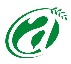 指導單位：   行政院農業委員會.   輔導單位：   雲林縣政府.口湖鄉公所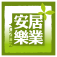 主辦單位：   雲林縣口湖鄉金湖休閒農業發展協會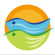 協辦單位 :雲林縣農會、雲林縣口湖鄉農會、雲林縣虎尾鎮農會.             雲林縣土庫鎮農會、雲林縣古坑鄉華山休閒農業區發展協會             雲林縣北港遊客中心、小秧農場參、參訓對象雲林縣內民眾對導覽解說有興趣者人數:30人(額滿為止)費用：免費肆、辦理時間與地點：課程內容(一)、訓練課程表課程表報名流程Step1報名表填寫此報名表後，Email至主辦單位信箱或傳真至05-7905019日期課程 下午場課程內容講 師 時 間時數地  點10月5日(星期五)導覽解說實務訓練(導覽解說技巧)導覽解說實務訓練室內導覽解說技巧張松年上午8:30-10:20  2口湖遊客中心(室內課程)10月5日(星期五)導覽解說實務訓練(導覽解說技巧)導覽解說實務訓練戶外導覽解說技巧張松年上午10:30-12:30  2口湖遊客中心(室內課程)10月5日(星期五)導覽解說實務訓練(移動式教學)導覽解說實務訓練(移動式教學-食農教育解說)陳韻如下午:13:30-15:30  2水林鄉小秧農場10月5日(星期五)導覽解說實務訓練(移動式教學)導覽解說實務訓練(移動式教學-水林甘藷的故鄉~)王慈德下午:15:40-15:40  2水林鄉阿德的家10月8日(星期一)導覽解說教育訓練(移動式教學)導覽解說實務訓練黃淑玲上午8:30-12:30  4土庫鎮10月8日(星期一)導覽解說教育訓練(移動式教學)導覽解說實務訓練虎尾鎮觀光資源實地導覽蔡武吉下午13:30-15:20  2虎尾鎮10月8日(星期一)導覽解說教育訓練(移動式教學)導覽解說實務訓練北港鎮觀光資源實地導覽蔡享潤下午15:50-17:50  2北港鎮10月9日(星期二)導覽解說教育訓練(移動式教學)導覽解說實務訓練華山休閒農業區觀光資源導覽沈漢緯上午8:30-10:20  2華山休閒農業區10月9日(星期二)導覽解說教育訓練(移動式教學)導覽解說實務訓練移動式導覽解說技巧蔡秉龍上午10:30-10:10  2華山休閒農業區10月9日(星期二)導覽解說教育訓練(移動式教學)導覽解說實務訓練雲林海線解說資源探索蔡秉龍下午13:30-15:30  2金湖休閒農業區10月9日(星期二)導覽解說教育訓練導覽解說實務訓練(分組討論+結業式)蔡秉龍15:30-18:30  3口湖遊客中心 簡報室合計25小時合計25小時合計25小時合計25小時合計25小時合計25小時合計25小時               107年度雲遊山水.掏金農遊趣             導覽解說人員培訓計畫    報名表               107年度雲遊山水.掏金農遊趣             導覽解說人員培訓計畫    報名表               107年度雲遊山水.掏金農遊趣             導覽解說人員培訓計畫    報名表               107年度雲遊山水.掏金農遊趣             導覽解說人員培訓計畫    報名表               107年度雲遊山水.掏金農遊趣             導覽解說人員培訓計畫    報名表               107年度雲遊山水.掏金農遊趣             導覽解說人員培訓計畫    報名表               107年度雲遊山水.掏金農遊趣             導覽解說人員培訓計畫    報名表               107年度雲遊山水.掏金農遊趣             導覽解說人員培訓計畫    報名表               107年度雲遊山水.掏金農遊趣             導覽解說人員培訓計畫    報名表姓名男 □ 女 □男 □ 女 □男 □ 女 □報名場次: 10月5日□10月8日□10月9日□報名場次: 10月5日□10月8日□10月9日□報名場次: 10月5日□10月8日□10月9日□報名場次: 10月5日□10月8日□10月9日□住址生日    年     月     日    年     月     日    年     月     日    年     月     日    年     月     日 餐  食素 □   葷 □素 □   葷 □身分證字號聯絡電話電子信箱備註1.凡參加本課程者，頒發訓練時數證書乙紙。2.為提倡環保意識，請自備環保杯、碗筷，並請自備防曬防雨物品。3.本活動如遇不可抗拒之情況如﹔颱風，得以另外擇期辦理。1.凡參加本課程者，頒發訓練時數證書乙紙。2.為提倡環保意識，請自備環保杯、碗筷，並請自備防曬防雨物品。3.本活動如遇不可抗拒之情況如﹔颱風，得以另外擇期辦理。1.凡參加本課程者，頒發訓練時數證書乙紙。2.為提倡環保意識，請自備環保杯、碗筷，並請自備防曬防雨物品。3.本活動如遇不可抗拒之情況如﹔颱風，得以另外擇期辦理。1.凡參加本課程者，頒發訓練時數證書乙紙。2.為提倡環保意識，請自備環保杯、碗筷，並請自備防曬防雨物品。3.本活動如遇不可抗拒之情況如﹔颱風，得以另外擇期辦理。1.凡參加本課程者，頒發訓練時數證書乙紙。2.為提倡環保意識，請自備環保杯、碗筷，並請自備防曬防雨物品。3.本活動如遇不可抗拒之情況如﹔颱風，得以另外擇期辦理。1.凡參加本課程者，頒發訓練時數證書乙紙。2.為提倡環保意識，請自備環保杯、碗筷，並請自備防曬防雨物品。3.本活動如遇不可抗拒之情況如﹔颱風，得以另外擇期辦理。1.凡參加本課程者，頒發訓練時數證書乙紙。2.為提倡環保意識，請自備環保杯、碗筷，並請自備防曬防雨物品。3.本活動如遇不可抗拒之情況如﹔颱風，得以另外擇期辦理。1.凡參加本課程者，頒發訓練時數證書乙紙。2.為提倡環保意識，請自備環保杯、碗筷，並請自備防曬防雨物品。3.本活動如遇不可抗拒之情況如﹔颱風，得以另外擇期辦理。注意事項上課專車接駁地點 請學員準時集合 逾時不候。上課專車接駁地點 請學員準時集合 逾時不候。場 次集合地點:集合地點:集合地點:集合地點:集合時間注意事項上課專車接駁地點 請學員準時集合 逾時不候。上課專車接駁地點 請學員準時集合 逾時不候。10月5日口湖遊客中心口湖遊客中心口湖遊客中心口湖遊客中心13:00-13:10注意事項上課專車接駁地點 請學員準時集合 逾時不候。上課專車接駁地點 請學員準時集合 逾時不候。10月8日北港糖廠前北港糖廠前北港糖廠前北港糖廠前7:50-8:00注意事項上課專車接駁地點 請學員準時集合 逾時不候。上課專車接駁地點 請學員準時集合 逾時不候。10月9日北港糖廠前北港糖廠前北港糖廠前北港糖廠前7:20-7:30報名專線:05-7905101 傳真:05-7905019 E-mail:susun.104@yahoo.com.tw連絡人:蔡云姍 0920-084675 郭鴻達 0970-530996報名專線:05-7905101 傳真:05-7905019 E-mail:susun.104@yahoo.com.tw連絡人:蔡云姍 0920-084675 郭鴻達 0970-530996報名專線:05-7905101 傳真:05-7905019 E-mail:susun.104@yahoo.com.tw連絡人:蔡云姍 0920-084675 郭鴻達 0970-530996報名專線:05-7905101 傳真:05-7905019 E-mail:susun.104@yahoo.com.tw連絡人:蔡云姍 0920-084675 郭鴻達 0970-530996報名專線:05-7905101 傳真:05-7905019 E-mail:susun.104@yahoo.com.tw連絡人:蔡云姍 0920-084675 郭鴻達 0970-530996報名專線:05-7905101 傳真:05-7905019 E-mail:susun.104@yahoo.com.tw連絡人:蔡云姍 0920-084675 郭鴻達 0970-530996報名專線:05-7905101 傳真:05-7905019 E-mail:susun.104@yahoo.com.tw連絡人:蔡云姍 0920-084675 郭鴻達 0970-530996報名專線:05-7905101 傳真:05-7905019 E-mail:susun.104@yahoo.com.tw連絡人:蔡云姍 0920-084675 郭鴻達 0970-530996報名專線:05-7905101 傳真:05-7905019 E-mail:susun.104@yahoo.com.tw連絡人:蔡云姍 0920-084675 郭鴻達 0970-530996